К сердечно-сосудистым заболеваниям относят ряд болезней сердца и кровеносных сосудов, как ишемическая болезнь сердца, врожденный порок сердца, ревмокардит, болезнь периферических артерий, инфаркты, инсульты и другие заболевания.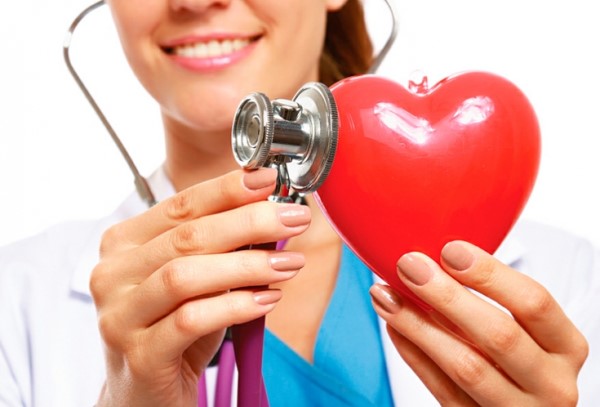 ПРАВИЛО №1:                            ПИТАЙТЕСЬ ПРАВИЛЬНО!Скажите «нет»:- «фаст-фуду»- жирной пище- алкоголюБлагоприятно сказываются на здоровье сердца:- овощи, фрукты- йогурт- бобовые- цельнозерновыеПРАВИЛО №2:                 ЗАНИМАЙТЕСЬ СПОРТОМ!Физическая нагрузка снижает кровяное давление и уровень плохого холестерина, повысив в то же время уровень хорошего холестерина.ПРАВИЛО №3:                          БРОСАЙТЕ КУРИТЬ!В ходе проведенного исследования ученые выяснили, что у курильщиков сердечный приступ случается в два раза чаще, чем у некурящих людей.ПРАВИЛО №4: РЕГУЛЯРНО ПРОХОДИТЕ ПРОВЕРКИ!Контролируйте кровяное давление, уровень холестерина и сахарный диабет. При малейших подозрениях – обращаться к врачу.ПРАВИЛО №5: РАССЛАБЛЯЙТЕСЬ И ПОЛУЧАЙТЕ УДОВОЛЬСТВИЕ ОТ ЖИЗНИ!Стресс, нервное напряжение, усталость – влияют на общее состояние организма и, конечно, сказываются на здоровье сердца.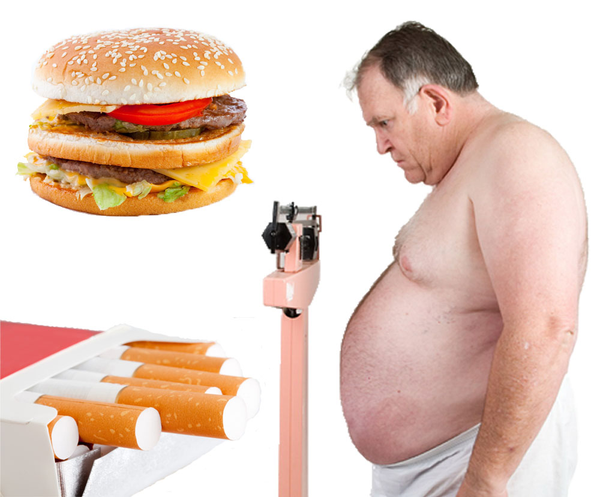 По официальным данным, ежегодно в России от сердечно-сосудистых заболеваний умирает около 1млн. 300 тысяч человек.Смертность по этой причине составляет более 55% от числа всех смертей.Среди развитых стран Россия лидирует по данному печальному показателю.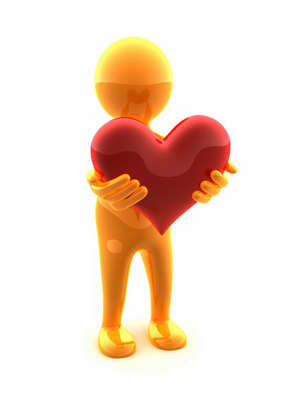 ПРОФИЛАКТИКАСЕРДЕЧНО-СОСУДИСТЫХЗАБОЛЕВАНИЙСагадеева Анна10 А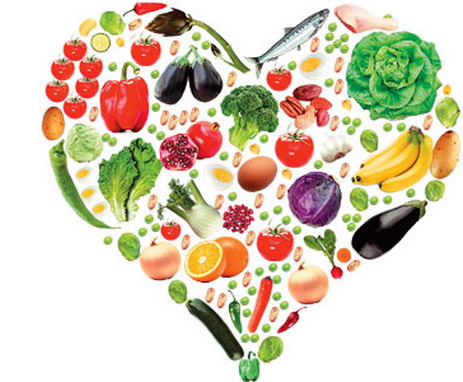 